Keelby Primary Academy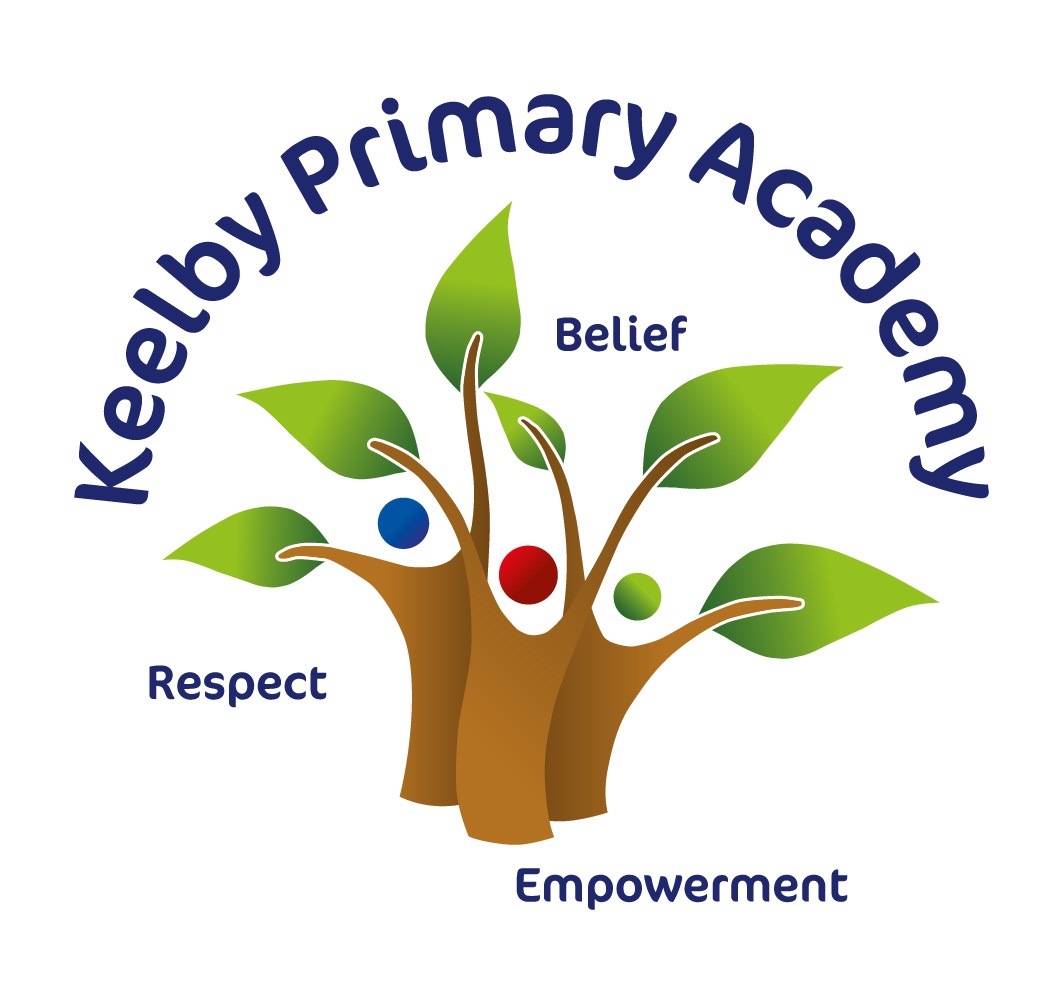 Personal Development Curriculum2022-23Personal Development at Keelby Primary Academy:Our curriculum extends far beyond the academic, to allow pupils to develop in many diverse aspects of life. This is encapsulated in our Personal Development Curriculum.We aim to ensure that, over their time at Keelby, learners receive a Personal Development programme that gives them the knowledge that they need to make decisions, to strengthen them personally and to allow them to develop their character and personality. We provide these rich experiences in a coherently planned way, in the curriculum and through extra-curricular activities.At Keelby, there are four key drivers that underpin our Personal Development approach: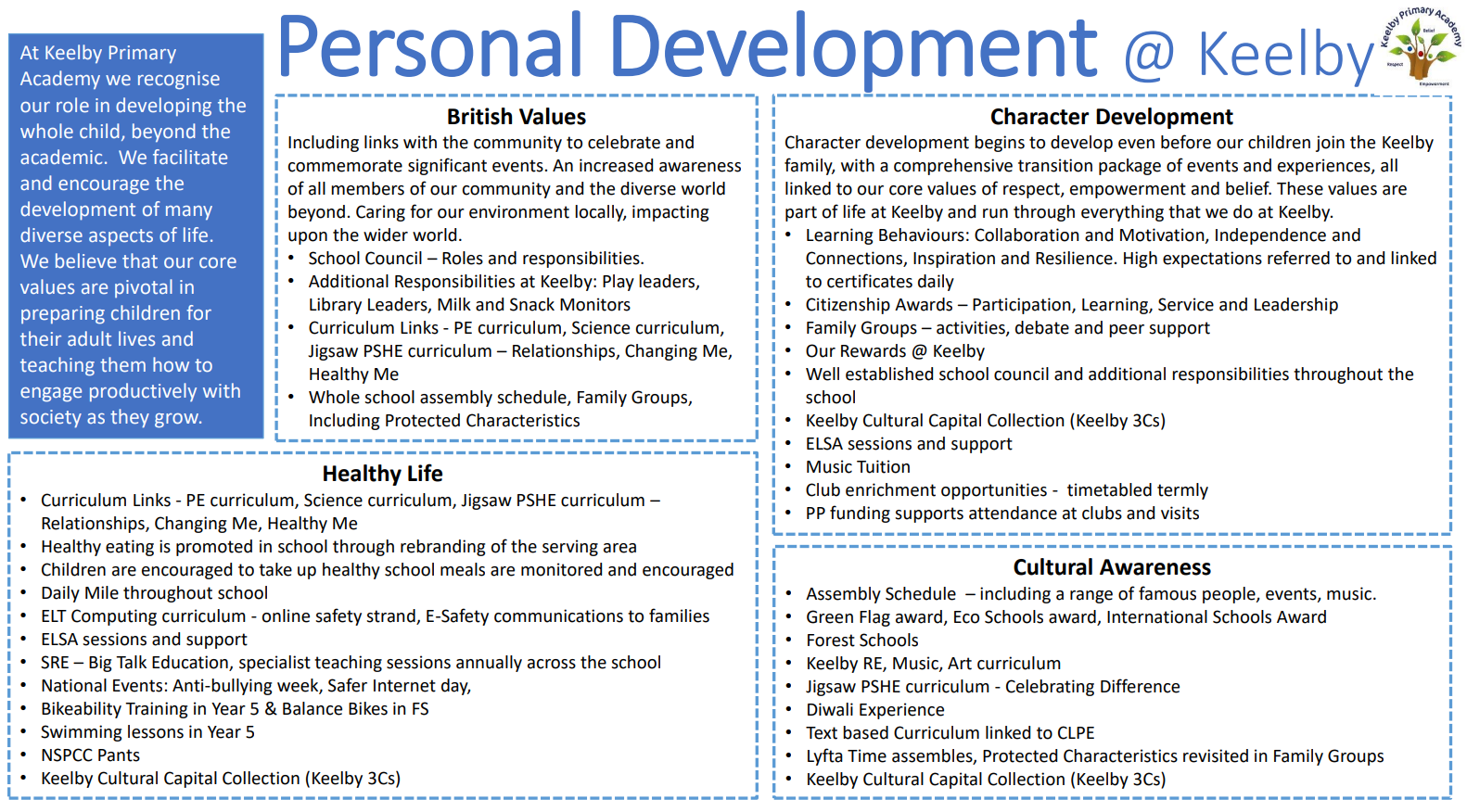 Personal Development Curriculum Overview:Some areas of our personal development approach are taught through subjects with their own curriculum, e.g. our PSHE curriculum, or the online safety strand of our Computing curriculum. Other aspects are taught discretely. The following table illustrates which aspects are taught through which approach. Discrete Personal Development Long Term Plan:APPENDIX 1: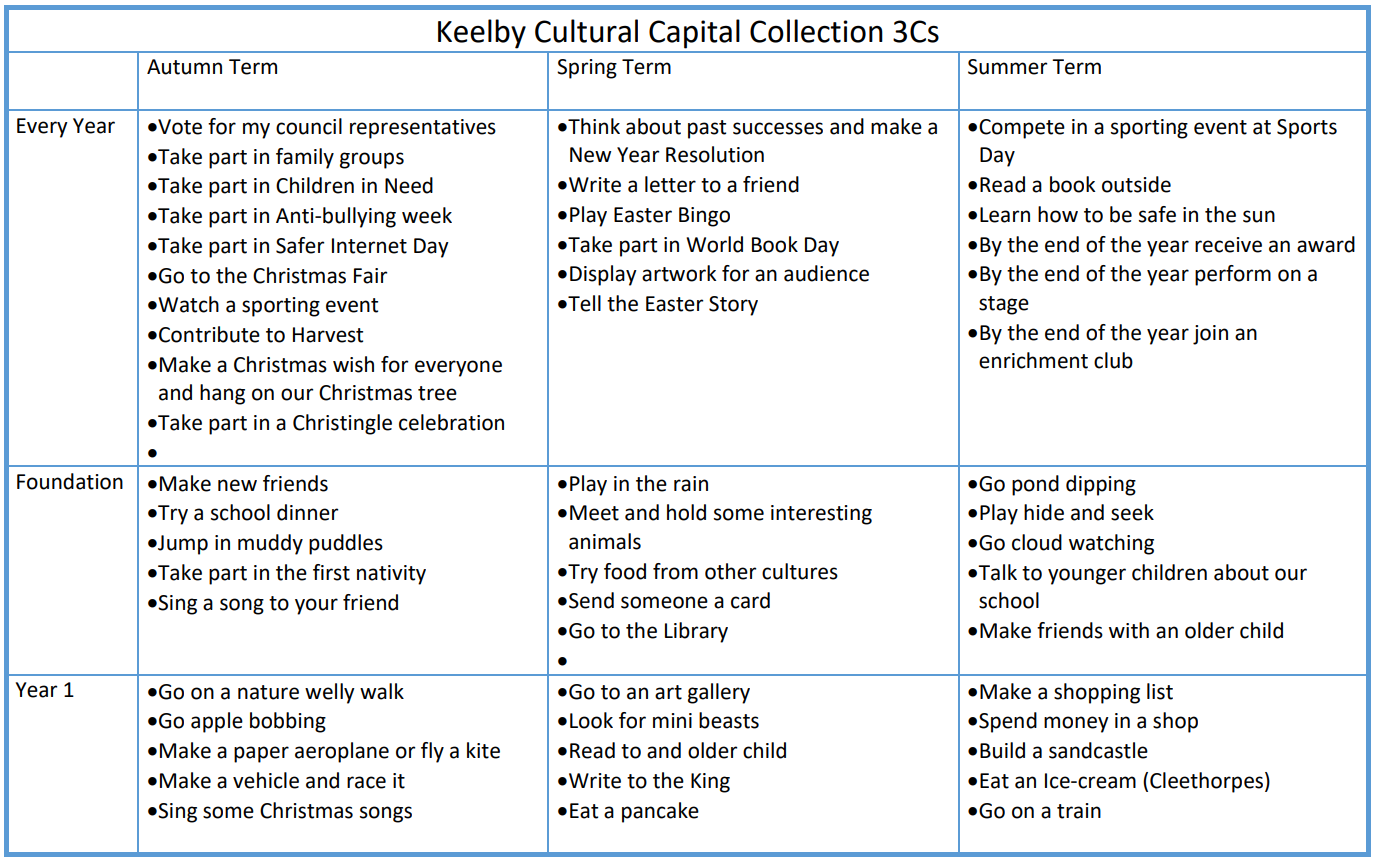 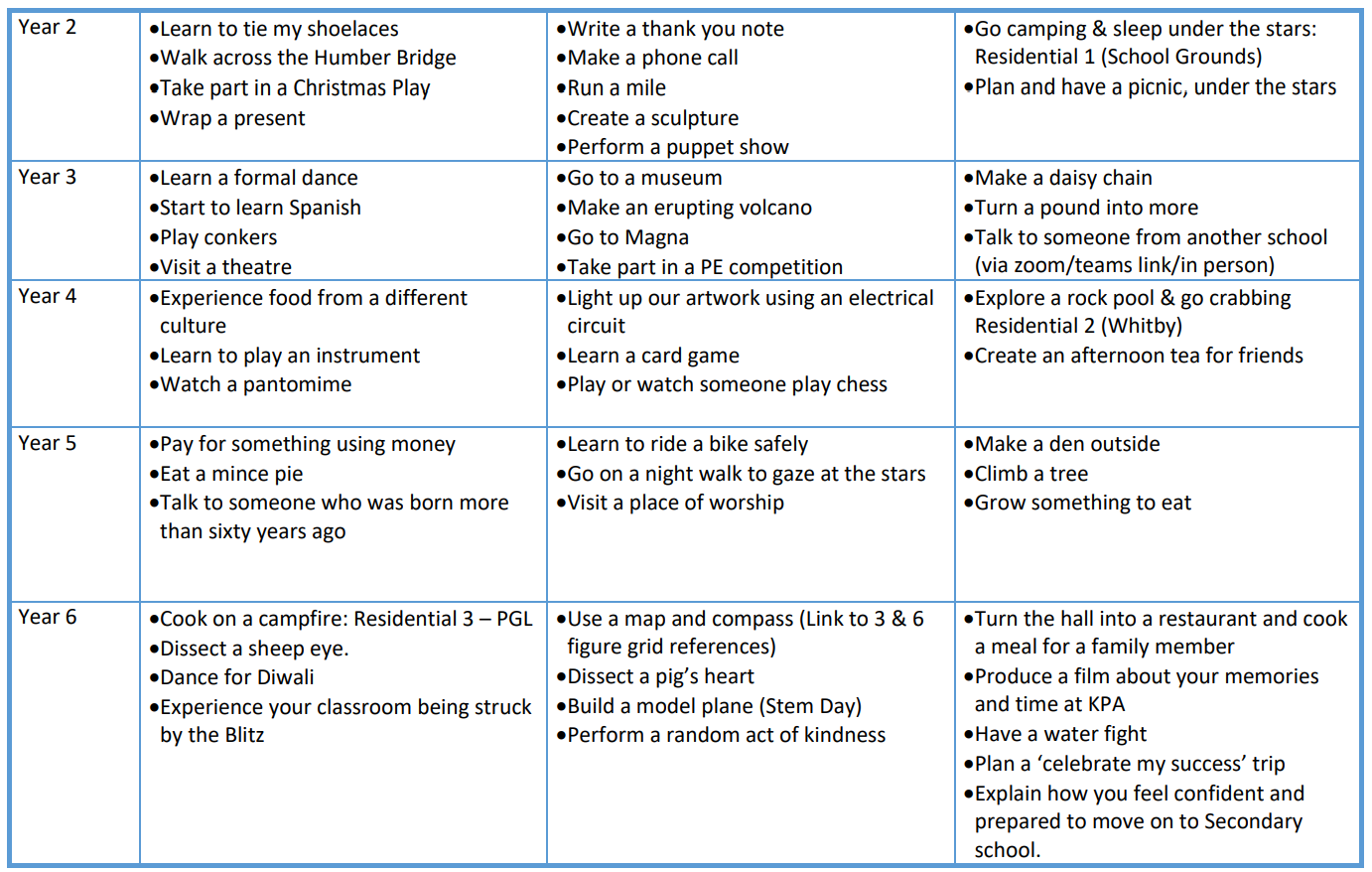 APPENDIX 2: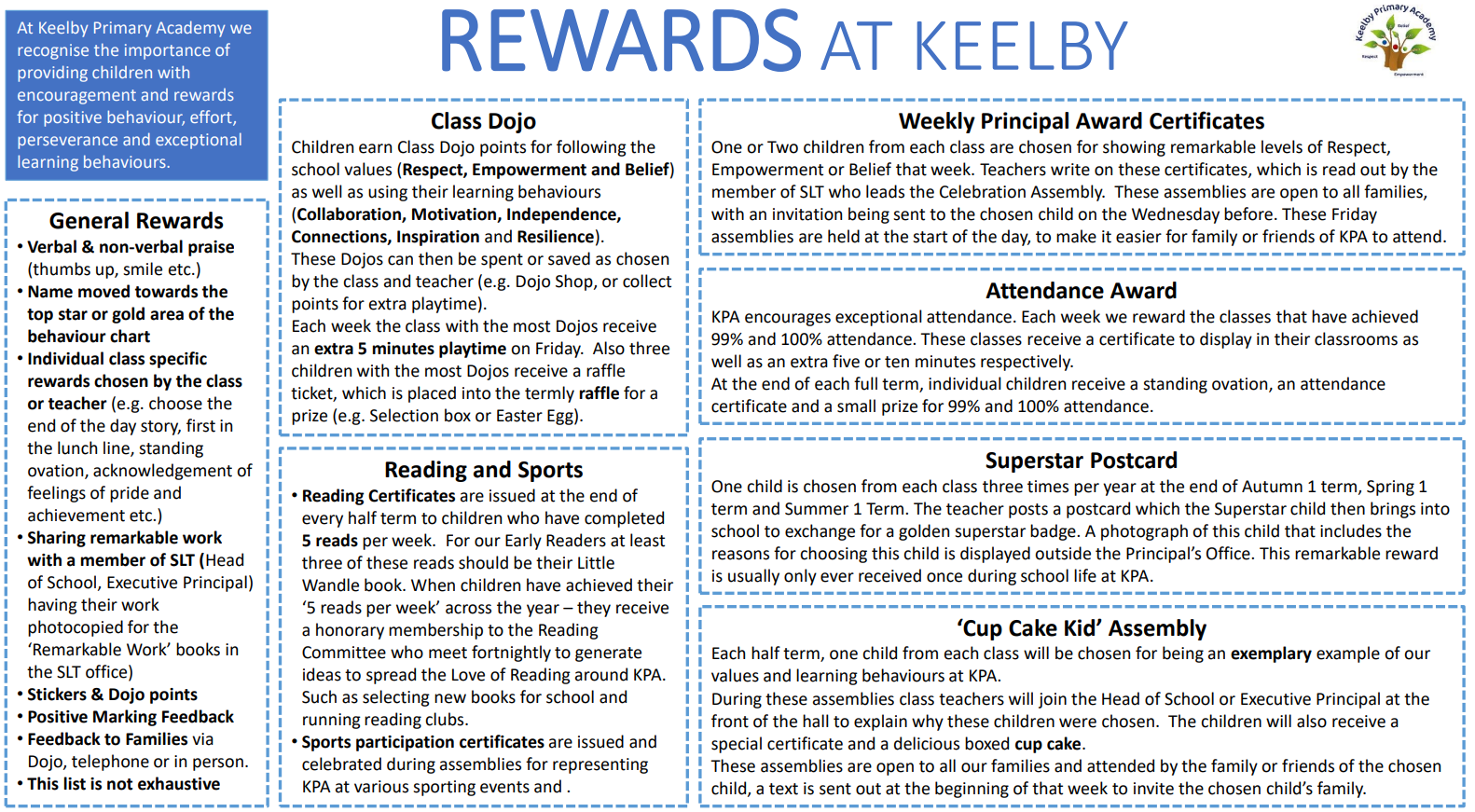 APPENDIX 3: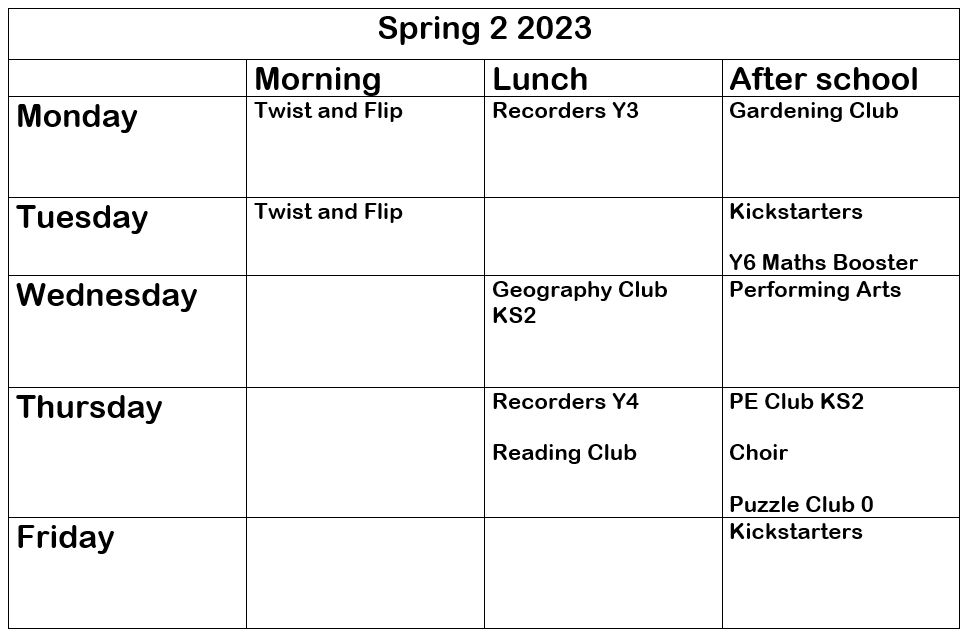 Aspect of Personal DevelopmentAspect of Personal DevelopmentIntegrated area of wider school curriculumDiscrete personal development curriculumDiscrete personal development curriculumHealthy LifeIncluding; Relationship Education, Sex Education, Physical Health, Mental Wellbeing, Wider SafetyHealthy LifeIncluding; Relationship Education, Sex Education, Physical Health, Mental Wellbeing, Wider SafetyJigsaw PSHE curriculum – Healthy Me, Relationships, Changing MeRising Stars PE curriculum Computing Curriculum – online safety strandWhole-school mental health approach supported by ELSAJigsaw PSHE curriculum – Healthy Me, Relationships, Changing MeRising Stars PE curriculum Computing Curriculum – online safety strandWhole-school mental health approach supported by ELSAAnti-bullying week E-safety daysNSPCC PantsMini First Aid (Y4, Y5 & Y6)Bikability Training (Y5)Big Talk EducationSwimmingCultural AwarenessIncluding; Economic Understanding, Understanding Media and Technology, Spiritual, Social, Moral, CulturalCultural AwarenessIncluding; Economic Understanding, Understanding Media and Technology, Spiritual, Social, Moral, CulturalJigsaw PSHE curriculum – Dreams & GoalsDiscovery RE Curriculum Individual, ongoing subject contribution to SMSC Jigsaw PSHE curriculum – Dreams & GoalsDiscovery RE Curriculum Individual, ongoing subject contribution to SMSC BBC NewsroundCharity events and fundraisingE-safety day – FebruaryAn evening with Y6 (Dinner party planning)Character DevelopmentIncluding; development of character, confidence and resilience, citizenship, wider opportunities Character DevelopmentIncluding; development of character, confidence and resilience, citizenship, wider opportunities Jigsaw PSHE curriculum – Being Me In My World, Celebrating Difference, School values Commando Joes curriculum (RESPECT framework) School Learning BehavioursExtra-curricular clubs programme (Example APPENDIX 3)Instrument tuition programmeRewards at Keelby (Appendix 2)Christmas performances & other performances (e.g. music)Jigsaw PSHE curriculum – Being Me In My World, Celebrating Difference, School values Commando Joes curriculum (RESPECT framework) School Learning BehavioursExtra-curricular clubs programme (Example APPENDIX 3)Instrument tuition programmeRewards at Keelby (Appendix 2)Christmas performances & other performances (e.g. music)Cultural Capital Collection or 3Cs (Appendix 1)Residential Trip (Y2, Y4, Y6)Charity opportunities e.g. Comic Relief, Children In NeedCharacter Development Award  Pupil leadership roles (PD reps, Eco-club, librarians, play leaders)British Values Including; Democracy, Rule of Law, Respect & Tolerance, Individual Liberty. This also includes elements of citizenship.British Values Including; Democracy, Rule of Law, Respect & Tolerance, Individual Liberty. This also includes elements of citizenship.Jigsaw PSHE curriculum – Being Me In My World, Celebrating Difference Ongoing subject contribution to British ValuesDiscovery RE CurriculumSchool Council Jigsaw PSHE curriculum – Being Me In My World, Celebrating Difference Ongoing subject contribution to British ValuesDiscovery RE CurriculumSchool Council British Values assembly programmeCurrent eventsFamily Groups linked to Protected CharacteristicsPD Reps Autumn 1Autumn 2Spring 1Spring 2Summer 1Summer 2Discrete personal development curriculum (lesson time)Safe behaviours:NSPCC PANTS (EYFS & KS1)SJA: First Aid (KS2)British Values (in Jigsaw time)Discrimination (KS2)Safe behaviours:Anti-BullyingBritish Values (in Jigsaw time)Democracy (KS2)Safe behaviours:NSPCC Speak Out Stay SafeBritish Values (in Jigsaw time)Rule of law – the big legal lessonSafe behaviours:Soltan SunreadyAwareness of the world:Economic Understanding (summer fayre)Example of Special Events/ DaysNational Poetry Day(6/10/22)Harvest Festival(7/10/22)Black History Month – each year group to have a famous person to studyPromotion of Healthy lunches(6/10/22)McMillan coffee morning(27/09/22)Open the Book- Bible Stories Assembly(27/09/22)World Mental Health Day(14/10/22)Christmas Performances (December)Children In Need (18/11/22)Anti-Bullying Week (including workshops)Christingle Service- Vicar in schoolRemembrance Service at Cenotaph (11/11/22)Book Fayre(9/11/22)Christmas Lunch (14/12/22)Christmas Fayre(2/12/22)Promotion of Healthy lunches(2/02/23)Chinese New Year(2/2/23)Safer Internet Day(7/2/23)World Book Day(2/3/23)British Science Week(w/c 14/3/23)Bike ability(20/2/23)Move more in MarchComic Relief(17/3/23)Mini first Aid (KS2)(7/3/23)Local Artist workshop (FS,Y3, 4, 5)School Art Gallery open to Public- (30/3/23)Earth Day(22/4/23)Promotion of Healthy lunches(18/05/23)Yr4 Residential Whitby(11-12/05/23)Year workshop – Artist Andy P(15/05/23)Performing Arts- Theatre Trip(21/5/23)Pride & Diversity Week - each year group to have a famous person to study(w/c 26/6/23)Y6 Swimming lessonsBig Talk Education- Whole school SRE(7/6/23)Sports DaysFS/KS1- 21/6/23KS2- 22/6/23Summer Fayre(30/6/23)Perming Arts club performance- (11/7/23)An evening with Y6- (17/6/23)